                                    Patient Registration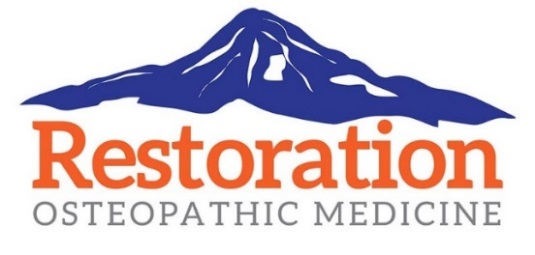 The above information is true to the best of my knowledge. I authorize my insurance benefits to be paid directly to the physician. I understand that I am financially responsible for any remaining balance. I authorize Restoration Osteopathic Medicine to release any information required to process my claims.Consents, Releases, and Agreements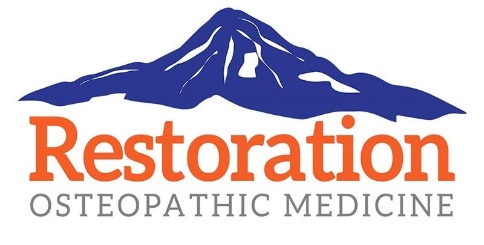 Patient Name (please print) _____________________________________      Date of Birth________________________Notice of Uses and Disclosures of Protected Health Information: I acknowledge that I have been provided with Restoration Osteopathic Medicine’s (ROM) Notice of Privacy Practices. The Notice of Privacy Practices describes the types of uses and disclosures of my protected health information that may occur in my treatment, payment of bills, or in the performance of health care operations of ROM, as well as my individual rights and the duties of ROM with respect to my protected health information. I understand that Restoration Osteopathic Medicine may use or disclose my protected health information (PHI) to diagnose or provide treatment for me, to obtain payment for health care expenses, or to conduct health care operations. PHI includes information created, maintained, or received by ROM that identifies me, or from which my identity could be determined, and which relates to my past, present or future physical or mental health, condition, treatment, or payments for medical services. ROM reserves the right to change the privacy practices that are described in its Notice of Privacy Practices. ROM will post any revised Notice of Privacy Practices in its office. In addition, I may obtain a revised Notice of Privacy Practices by contacting ROM and requesting a revised copy be sent in the mail or asking for one at the time of my next appointment. Office Policies (Please see posted policies; a copy can be made for your records):No Show and Cancellation PolicyNo Smoking PolicyHIPAA Compliance Patient Signature_____________________________________________                     Date _____________________ Financial Agreement and Assignment of Benefits: Medicare: I request that payment under the medical insurance program be made either to me or to Restoration Osteopathic Medicine (ROM) on any bills for services furnished to me during the effective period of this authorization and I authorize the above named provider to release to the Social Security Administration or its intermediaries or carriers any information needed for this claim or any related Medicare claim. All other Payors: I authorize payment directly to ROM of all benefits otherwise payable by any insurance policy(s) and I hereby irrevocably assign such benefits to ROM in an amount not to exceed the charges for services rendered. I agree to be financially responsible for the balance left after processing by my insurance. If not covered by insurance, I agree to be financially responsible for services rendered. If I am unable to pay in full, I understand that a payment plan may be established. Patient Signature_____________________________________________                     Date _____________________                                Release of Medical Information 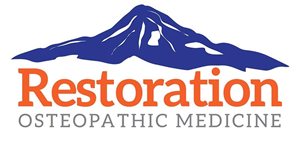 Patient Name:_____________________________  Date of Birth: ________________Restoration Osteopathic Medicine limits the release of protected health information (PHI) to that permissible by patient confidentiality laws. According to HIPAA guidelines, permitted reasons for release of PHI include treatment, payment, scheduling and healthcare operations, or as otherwise allowed by the explicit signed authorization of the patient or authorized representative. Permission to Leave a Detailed Message: I hereby permit medical providers and staff of Restoration Osteopathic Medicine to leave a detailed message at the following phone number:________________________     and/or e-mail address: _____________________________        I Decline. Please do not leave me detailed messages. Permission to Verbally Discuss PHI with Family Members/Caregivers: I hereby authorize medical providers and personnel of Restoration Osteopathic Medicine to discuss my protected health information with the following person(s): Name/Phone number: ____________________________________________________  Relationship: _______________Name/Phone number: ____________________________________________________  Relationship: _______________Name/Phone number: ____________________________________________________  Relationship: _______________         I Decline. Please do not discuss my care with anyone other than as permitted by HIPAA regulations. The following information cannot be released without authorization as required by state or federal law. By initialing the lines below, you authorize the release of the following protected or sensitive material: ______      Information regarding the diagnosis and treatment for HIV/AIDS ______      Psychotherapy notes regarding mental health ______      Treatment for alcohol or drug abuse• This authorization will expire 730 days (2 years) from the date of signing. • I understand that I have the right to revoke this authorization, in writing, at any time. • I understand that such revocation is not effective to the extent that the clinic has relied on the use or disclosure of    the protected health information. • This form is not valid unless signed and dated. _____________________________________________________                                      ______________________Signature of Patient/Personal Representative                                                                                           Date Name:                                                                                          (  ) Female                                                                                                      (  ) MaleName:                                                                                          (  ) Female                                                                                                      (  ) MaleName:                                                                                          (  ) Female                                                                                                      (  ) MaleDate of Birth:Date of Birth:Address:Address:Address:Address:Address:City:State:State:Zip:Zip:Cell Number:Cell Number:Home Number:Home Number:Home Number:Email:Email:Email:Email:Email:Preferred Pharmacy:Preferred Pharmacy:Preferred Pharmacy:Pharmacy Address:Pharmacy Address:Race:☐ Asian
☐ American Indian or Alaskan Native
☐ Black or African American
☐ Native Hawaiian or Pacific Islander
☐ White
☐ Unknown
☐ Decline to AnswerRace:☐ Asian
☐ American Indian or Alaskan Native
☐ Black or African American
☐ Native Hawaiian or Pacific Islander
☐ White
☐ Unknown
☐ Decline to AnswerEthnicity:☐ Hispanic or Latino
☐ Not Hispanic or Latino
☐ Unknown
☐ Decline to AnswerEthnicity:☐ Hispanic or Latino
☐ Not Hispanic or Latino
☐ Unknown
☐ Decline to AnswerMarital Status:☐ Single
☐ Married
☐ Divorced☐ Widowed☐ Partnered☐ Decline to AnswerEmergency Contact:Emergency Contact:Emergency Contact:Emergency Contact:Emergency Contact:Relationship to Patient:Relationship to Patient:Contact Number:Contact Number:Contact Number:How did you hear about us?How did you hear about us?How did you hear about us?How did you hear about us?How did you hear about us?Patient/Guardian Signature_____________________________________________________   Date __________________